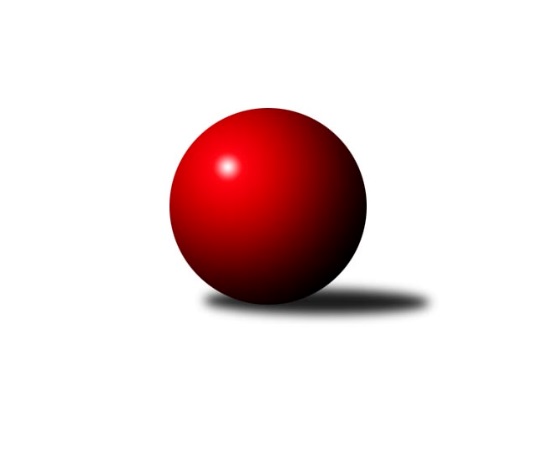 Č.16Ročník 2016/2017	1.6.2024 Meziokresní přebor - Nový Jičín, Přerov, Vsetín 2016/2017Statistika 16. kolaTabulka družstev:		družstvo	záp	výh	rem	proh	skore	sety	průměr	body	plné	dorážka	chyby	1.	TJ Odry ˝B˝	16	15	0	1	71.0 : 25.0 	(78.0 : 50.0)	1648	30	1140	509	26.5	2.	TJ Spartak Bílovec˝B˝	16	9	0	7	51.0 : 45.0 	(69.5 : 58.5)	1581	18	1117	464	35.6	3.	TJ Frenštát p.R.˝A˝	16	8	0	8	52.0 : 44.0 	(70.0 : 58.0)	1578	16	1116	463	32.6	4.	Kelč˝B˝	16	8	0	8	49.0 : 47.0 	(63.5 : 64.5)	1563	16	1104	459	35.3	5.	TJ Nový Jičín˝C˝	16	7	0	9	43.0 : 53.0 	(66.0 : 62.0)	1519	14	1061	458	32.8	6.	TJ Nový Jičín˝B˝	16	1	0	15	22.0 : 74.0 	(37.0 : 91.0)	1480	2	1057	423	42.2Tabulka doma:		družstvo	záp	výh	rem	proh	skore	sety	průměr	body	maximum	minimum	1.	TJ Odry ˝B˝	8	8	0	0	37.5 : 10.5 	(44.0 : 20.0)	1673	16	1723	1615	2.	TJ Frenštát p.R.˝A˝	8	7	0	1	39.0 : 9.0 	(46.5 : 17.5)	1599	14	1644	1508	3.	TJ Spartak Bílovec˝B˝	8	7	0	1	35.5 : 12.5 	(43.5 : 20.5)	1637	14	1694	1574	4.	Kelč˝B˝	8	7	0	1	35.0 : 13.0 	(39.5 : 24.5)	1599	14	1663	1528	5.	TJ Nový Jičín˝C˝	8	5	0	3	27.5 : 20.5 	(38.0 : 26.0)	1587	10	1621	1540	6.	TJ Nový Jičín˝B˝	8	1	0	7	15.0 : 33.0 	(22.5 : 41.5)	1542	2	1579	1496Tabulka venku:		družstvo	záp	výh	rem	proh	skore	sety	průměr	body	maximum	minimum	1.	TJ Odry ˝B˝	8	7	0	1	33.5 : 14.5 	(34.0 : 30.0)	1642	14	1685	1581	2.	TJ Nový Jičín˝C˝	8	2	0	6	15.5 : 32.5 	(28.0 : 36.0)	1512	4	1632	1445	3.	TJ Spartak Bílovec˝B˝	8	2	0	6	15.5 : 32.5 	(26.0 : 38.0)	1567	4	1653	1473	4.	Kelč˝B˝	8	1	0	7	14.0 : 34.0 	(24.0 : 40.0)	1554	2	1620	1371	5.	TJ Frenštát p.R.˝A˝	8	1	0	7	13.0 : 35.0 	(23.5 : 40.5)	1573	2	1615	1497	6.	TJ Nový Jičín˝B˝	8	0	0	8	7.0 : 41.0 	(14.5 : 49.5)	1467	0	1515	1356Tabulka podzimní části:		družstvo	záp	výh	rem	proh	skore	sety	průměr	body	doma	venku	1.	TJ Odry ˝B˝	10	10	0	0	47.0 : 13.0 	(52.0 : 28.0)	1655	20 	5 	0 	0 	5 	0 	0	2.	TJ Spartak Bílovec˝B˝	10	6	0	4	32.5 : 27.5 	(42.0 : 38.0)	1562	12 	4 	0 	1 	2 	0 	3	3.	Kelč˝B˝	10	5	0	5	33.5 : 26.5 	(42.5 : 37.5)	1583	10 	4 	0 	1 	1 	0 	4	4.	TJ Frenštát p.R.˝A˝	10	5	0	5	31.0 : 29.0 	(42.5 : 37.5)	1591	10 	4 	0 	1 	1 	0 	4	5.	TJ Nový Jičín˝C˝	10	4	0	6	25.0 : 35.0 	(39.5 : 40.5)	1518	8 	3 	0 	2 	1 	0 	4	6.	TJ Nový Jičín˝B˝	10	0	0	10	11.0 : 49.0 	(21.5 : 58.5)	1475	0 	0 	0 	5 	0 	0 	5Tabulka jarní části:		družstvo	záp	výh	rem	proh	skore	sety	průměr	body	doma	venku	1.	TJ Odry ˝B˝	6	5	0	1	24.0 : 12.0 	(26.0 : 22.0)	1647	10 	3 	0 	0 	2 	0 	1 	2.	TJ Frenštát p.R.˝A˝	6	3	0	3	21.0 : 15.0 	(27.5 : 20.5)	1559	6 	3 	0 	0 	0 	0 	3 	3.	TJ Spartak Bílovec˝B˝	6	3	0	3	18.5 : 17.5 	(27.5 : 20.5)	1591	6 	3 	0 	0 	0 	0 	3 	4.	TJ Nový Jičín˝C˝	6	3	0	3	18.0 : 18.0 	(26.5 : 21.5)	1503	6 	2 	0 	1 	1 	0 	2 	5.	Kelč˝B˝	6	3	0	3	15.5 : 20.5 	(21.0 : 27.0)	1529	6 	3 	0 	0 	0 	0 	3 	6.	TJ Nový Jičín˝B˝	6	1	0	5	11.0 : 25.0 	(15.5 : 32.5)	1477	2 	1 	0 	2 	0 	0 	3 Zisk bodů pro družstvo:		jméno hráče	družstvo	body	zápasy	v %	dílčí body	sety	v %	1.	Jan Frydrych 	TJ Odry ˝B˝ 	11	/	15	(73%)	22.5	/	30	(75%)	2.	Petr Hrňa 	TJ Nový Jičín˝C˝ 	10	/	13	(77%)	19.5	/	26	(75%)	3.	Tomáš Binek 	TJ Frenštát p.R.˝A˝ 	10	/	14	(71%)	21	/	28	(75%)	4.	Daniel Malina 	TJ Odry ˝B˝ 	10	/	14	(71%)	17	/	28	(61%)	5.	Marie Pavelková 	Kelč˝B˝ 	10	/	15	(67%)	20	/	30	(67%)	6.	Milan Kučera 	TJ Frenštát p.R.˝A˝ 	9	/	14	(64%)	18	/	28	(64%)	7.	Ondřej Gajdičiar 	TJ Odry ˝B˝ 	8.5	/	10	(85%)	14.5	/	20	(73%)	8.	Ota Beňo 	TJ Spartak Bílovec˝B˝ 	8.5	/	11	(77%)	15	/	22	(68%)	9.	Daniel Ševčík st.	TJ Odry ˝B˝ 	8	/	13	(62%)	13	/	26	(50%)	10.	Martin D´Agnolo 	TJ Nový Jičín˝B˝ 	8	/	13	(62%)	12	/	26	(46%)	11.	Jan Mlčák 	Kelč˝B˝ 	7	/	9	(78%)	12	/	18	(67%)	12.	Rostislav Klazar 	TJ Spartak Bílovec˝B˝ 	7	/	11	(64%)	15.5	/	22	(70%)	13.	Zdeněk Bordovský 	TJ Frenštát p.R.˝A˝ 	7	/	13	(54%)	14	/	26	(54%)	14.	Jan Schwarzer 	TJ Nový Jičín˝B˝ 	6.5	/	12	(54%)	12	/	24	(50%)	15.	Iva Volná 	TJ Nový Jičín˝C˝ 	6	/	8	(75%)	10	/	16	(63%)	16.	Michal Kudela 	TJ Spartak Bílovec˝B˝ 	6	/	9	(67%)	10	/	18	(56%)	17.	Martin Vavroš 	TJ Frenštát p.R.˝A˝ 	6	/	10	(60%)	8.5	/	20	(43%)	18.	Jana Hrňová 	TJ Nový Jičín˝C˝ 	6	/	11	(55%)	15	/	22	(68%)	19.	Přemysl Horák 	TJ Spartak Bílovec˝B˝ 	6	/	12	(50%)	15	/	24	(63%)	20.	Zdeněk Chvatík 	Kelč˝B˝ 	5	/	10	(50%)	9	/	20	(45%)	21.	Jiří Janošek 	Kelč˝B˝ 	5	/	12	(42%)	11.5	/	24	(48%)	22.	Martin Jarábek 	Kelč˝B˝ 	4	/	11	(36%)	8	/	22	(36%)	23.	Ján Pelikán 	TJ Nový Jičín˝C˝ 	3	/	5	(60%)	7.5	/	10	(75%)	24.	Miroslav Makový 	TJ Frenštát p.R.˝A˝ 	3	/	8	(38%)	6.5	/	16	(41%)	25.	Miroslav Bár 	TJ Nový Jičín˝B˝ 	3	/	12	(25%)	6.5	/	24	(27%)	26.	Eva Telčerová 	TJ Nový Jičín˝C˝ 	3	/	13	(23%)	10	/	26	(38%)	27.	Miloš Šrot 	TJ Spartak Bílovec˝B˝ 	2.5	/	9	(28%)	6	/	18	(33%)	28.	Věra Ovšáková 	TJ Odry ˝B˝ 	2	/	9	(22%)	8	/	18	(44%)	29.	Petr Tichánek 	TJ Nový Jičín˝B˝ 	1.5	/	4	(38%)	2	/	8	(25%)	30.	Jaroslav Černý 	TJ Spartak Bílovec˝B˝ 	1	/	1	(100%)	2	/	2	(100%)	31.	Stanislav Pitrun 	Kelč˝B˝ 	1	/	1	(100%)	1	/	2	(50%)	32.	Vojtěch Rozkopal 	TJ Odry ˝B˝ 	1	/	2	(50%)	2	/	4	(50%)	33.	Josef Chvatík 	Kelč˝B˝ 	1	/	2	(50%)	1	/	4	(25%)	34.	Pavel Šmydke 	TJ Spartak Bílovec˝B˝ 	1	/	4	(25%)	4	/	8	(50%)	35.	Pavel Hedviček 	TJ Frenštát p.R.˝A˝ 	1	/	4	(25%)	2	/	8	(25%)	36.	Šárka Pavlištíková 	TJ Nový Jičín˝C˝ 	1	/	5	(20%)	3	/	10	(30%)	37.	Tomáš Polášek 	TJ Nový Jičín˝B˝ 	1	/	8	(13%)	3.5	/	16	(22%)	38.	Lucie Kučáková 	TJ Odry ˝B˝ 	0.5	/	1	(50%)	1	/	2	(50%)	39.	Radomír Koleček 	Kelč˝B˝ 	0	/	1	(0%)	1	/	2	(50%)	40.	Lenka Žurková 	TJ Nový Jičín˝B˝ 	0	/	1	(0%)	0	/	2	(0%)	41.	Zdeněk Zouna 	TJ Frenštát p.R.˝A˝ 	0	/	1	(0%)	0	/	2	(0%)	42.	Jana Hájková 	TJ Nový Jičín˝C˝ 	0	/	2	(0%)	0	/	4	(0%)	43.	Zdeněk Sedlář 	Kelč˝B˝ 	0	/	3	(0%)	0	/	6	(0%)	44.	Emil Rubač 	TJ Spartak Bílovec˝B˝ 	0	/	4	(0%)	1	/	8	(13%)	45.	Jiří Hradil 	TJ Nový Jičín˝B˝ 	0	/	4	(0%)	0	/	8	(0%)	46.	Josef Tatay 	TJ Nový Jičín˝C˝ 	0	/	7	(0%)	1	/	14	(7%)	47.	Jiří Plešek 	TJ Nový Jičín˝B˝ 	0	/	10	(0%)	1	/	20	(5%)Průměry na kuželnách:		kuželna	průměr	plné	dorážka	chyby	výkon na hráče	1.	TJ Odry, 1-4	1627	1139	487	29.7	(406.9)	2.	TJ Spartak Bílovec, 1-2	1590	1125	465	39.0	(397.6)	3.	TJ Kelč, 1-2	1570	1100	470	38.1	(392.7)	4.	TJ Nový Jičín, 1-4	1570	1100	470	30.1	(392.6)	5.	Sokol Frenštát pod Radhoštěm, 1-2	1538	1080	457	37.9	(384.5)Nejlepší výkony na kuželnách:TJ Odry, 1-4TJ Odry ˝B˝	1723	15. kolo	Ondřej Gajdičiar 	TJ Odry ˝B˝	464	7. koloTJ Odry ˝B˝	1721	5. kolo	Ondřej Gajdičiar 	TJ Odry ˝B˝	463	15. koloTJ Odry ˝B˝	1697	11. kolo	Daniel Ševčík st.	TJ Odry ˝B˝	458	5. koloTJ Odry ˝B˝	1683	9. kolo	Ondřej Gajdičiar 	TJ Odry ˝B˝	448	9. koloTJ Odry ˝B˝	1666	13. kolo	Ondřej Gajdičiar 	TJ Odry ˝B˝	447	5. koloTJ Odry ˝B˝	1642	3. kolo	Vojtěch Rozkopal 	TJ Odry ˝B˝	446	3. koloTJ Odry ˝B˝	1637	7. kolo	Jan Frydrych 	TJ Odry ˝B˝	446	11. koloTJ Spartak Bílovec˝B˝	1636	11. kolo	Jan Frydrych 	TJ Odry ˝B˝	443	1. koloTJ Nový Jičín˝C˝	1632	9. kolo	Jan Mlčák 	Kelč˝B˝	430	13. koloTJ Frenštát p.R.˝A˝	1615	5. kolo	Tomáš Binek 	TJ Frenštát p.R.˝A˝	430	15. koloTJ Spartak Bílovec, 1-2TJ Spartak Bílovec˝B˝	1694	16. kolo	Rostislav Klazar 	TJ Spartak Bílovec˝B˝	441	13. koloTJ Odry ˝B˝	1665	6. kolo	Ota Beňo 	TJ Spartak Bílovec˝B˝	439	15. koloTJ Spartak Bílovec˝B˝	1663	7. kolo	Přemysl Horák 	TJ Spartak Bílovec˝B˝	438	16. koloTJ Spartak Bílovec˝B˝	1661	13. kolo	Ota Beňo 	TJ Spartak Bílovec˝B˝	435	7. koloTJ Spartak Bílovec˝B˝	1642	3. kolo	Daniel Ševčík st.	TJ Odry ˝B˝	434	16. koloTJ Odry ˝B˝	1640	16. kolo	Přemysl Horák 	TJ Spartak Bílovec˝B˝	431	9. koloTJ Spartak Bílovec˝B˝	1639	9. kolo	Přemysl Horák 	TJ Spartak Bílovec˝B˝	431	3. koloTJ Spartak Bílovec˝B˝	1612	5. kolo	Rostislav Klazar 	TJ Spartak Bílovec˝B˝	430	16. koloTJ Spartak Bílovec˝B˝	1608	6. kolo	Daniel Ševčík st.	TJ Odry ˝B˝	429	6. koloKelč˝B˝	1584	9. kolo	Petr Hrňa 	TJ Nový Jičín˝C˝	429	15. koloTJ Kelč, 1-2TJ Odry ˝B˝	1674	8. kolo	Daniel Malina 	TJ Odry ˝B˝	487	8. koloKelč˝B˝	1663	1. kolo	Marie Pavelková 	Kelč˝B˝	465	1. koloKelč˝B˝	1641	14. kolo	Milan Kučera 	TJ Frenštát p.R.˝A˝	440	1. koloTJ Spartak Bílovec˝B˝	1610	14. kolo	Marie Pavelková 	Kelč˝B˝	436	4. koloTJ Frenštát p.R.˝A˝	1608	1. kolo	Jan Mlčák 	Kelč˝B˝	434	10. koloKelč˝B˝	1606	10. kolo	Jan Mlčák 	Kelč˝B˝	433	14. koloKelč˝B˝	1603	4. kolo	Marie Pavelková 	Kelč˝B˝	429	11. koloKelč˝B˝	1590	8. kolo	Jiří Janošek 	Kelč˝B˝	426	8. koloKelč˝B˝	1586	11. kolo	Tomáš Binek 	TJ Frenštát p.R.˝A˝	423	11. koloKelč˝B˝	1572	12. kolo	Jan Mlčák 	Kelč˝B˝	422	11. koloTJ Nový Jičín, 1-4TJ Odry ˝B˝	1685	2. kolo	Ota Beňo 	TJ Spartak Bílovec˝B˝	445	8. koloTJ Odry ˝B˝	1661	4. kolo	Jana Hrňová 	TJ Nový Jičín˝C˝	442	1. koloTJ Spartak Bílovec˝B˝	1653	8. kolo	Daniel Malina 	TJ Odry ˝B˝	440	4. koloTJ Odry ˝B˝	1633	14. kolo	Daniel Malina 	TJ Odry ˝B˝	436	2. koloTJ Spartak Bílovec˝B˝	1632	10. kolo	Martin D´Agnolo 	TJ Nový Jičín˝B˝	434	5. koloTJ Nový Jičín˝C˝	1621	1. kolo	Petr Hrňa 	TJ Nový Jičín˝C˝	432	3. koloKelč˝B˝	1620	5. kolo	Jan Frydrych 	TJ Odry ˝B˝	432	2. koloTJ Nový Jičín˝C˝	1613	7. kolo	Martin D´Agnolo 	TJ Nový Jičín˝B˝	430	9. koloTJ Nový Jičín˝C˝	1597	3. kolo	Rostislav Klazar 	TJ Spartak Bílovec˝B˝	430	10. koloTJ Nový Jičín˝C˝	1596	14. kolo	Tomáš Binek 	TJ Frenštát p.R.˝A˝	423	13. koloSokol Frenštát pod Radhoštěm, 1-2TJ Frenštát p.R.˝A˝	1644	2. kolo	Tomáš Binek 	TJ Frenštát p.R.˝A˝	439	16. koloTJ Frenštát p.R.˝A˝	1641	8. kolo	Jan Frydrych 	TJ Odry ˝B˝	433	10. koloTJ Frenštát p.R.˝A˝	1637	6. kolo	Milan Kučera 	TJ Frenštát p.R.˝A˝	433	14. koloTJ Frenštát p.R.˝A˝	1607	16. kolo	Tomáš Binek 	TJ Frenštát p.R.˝A˝	431	2. koloTJ Odry ˝B˝	1602	10. kolo	Tomáš Binek 	TJ Frenštát p.R.˝A˝	429	8. koloTJ Frenštát p.R.˝A˝	1595	4. kolo	Tomáš Binek 	TJ Frenštát p.R.˝A˝	429	6. koloTJ Frenštát p.R.˝A˝	1586	14. kolo	Milan Kučera 	TJ Frenštát p.R.˝A˝	426	8. koloTJ Frenštát p.R.˝A˝	1577	12. kolo	Tomáš Binek 	TJ Frenštát p.R.˝A˝	426	12. koloKelč˝B˝	1569	6. kolo	Jan Mlčák 	Kelč˝B˝	423	6. koloTJ Spartak Bílovec˝B˝	1512	2. kolo	Milan Kučera 	TJ Frenštát p.R.˝A˝	420	6. koloČetnost výsledků:	6.0 : 0.0	7x	5.5 : 0.5	1x	5.0 : 1.0	15x	4.5 : 1.5	2x	4.0 : 2.0	9x	3.5 : 2.5	1x	2.5 : 3.5	1x	2.0 : 4.0	4x	1.5 : 4.5	2x	1.0 : 5.0	5x	0.0 : 6.0	1x